FICHA TÉCNICADATOS GENERALES DEL PROYECTODATOS DE LOS PARTICIPANTES DEL PROYECTOProductores Número: 89Características de los productores: La población caracterizada (306 personas) se distribuye en porcentajes cercanos entre hombres y mujeres (57% hombres y 43% mujeres), mientras en el grupo de participantes (89 personas o familias beneficiarias) predomina la población masculina (63 hombres) que representa el 70,8% del total, lo que indica que las mujeres (26 mujeres) tienen una menor participación directa en el proyecto y posiblemente suceda lo mismo en escenarios de decisión relacionados con la unidad productiva.Organizaciones, Grupos Asociativos o Comunitarios FortalecidosRed EcolsierraLa Red de Productores Ecológicos de la Sierra Nevada de Santa Marta es una organización conformada por productores campesinos localizados en diferentes municipios de la Sierra, orientados a la agricultura sostenible que buscan propiciar ente las familias de sus grupos asociados beneficios sociales y económicos a través de procesos de producción y comercialización de productos orgánicos.AgrosecLa Asociación de agricultores orgánicos de la vereda La Secreta tiene como objetivo aunar esfuerzos para el desarrollo de la calidad de vida de sus asociados, esta organización fue creada el 15 de octubre de 2005 y tuvo un periodo inactivo hasta el año 2009 debido a las dificultades generadas por el conflicto armado en la región. Cuenta con asociados en los municipios de Ciénaga y Santa Marta.ApisierraLa Asociación de Apicultores Conservacionistas de la Sierra nevada de Santa Marta fue creada en el año 2004 cuyo objeto principal es “Desarrollar la apicultura como una propuesta productiva ligada a procesos de conservación ambiental, que permitan el mejoramiento de la dieta alimenticia, la obtención de productos terapéuticos, la generación de excedentes y la conservación de ecosistemas” CamproactivoLa Asociación de Productores Cafeteros Ecológicos trabaja por el mejoramiento de la calidad de vida de los asociados desarrollando proyectos que permitan mejorar sus ingresos y bienestar.  La organización tiene especial interés en la formulación y gestión de proyectos y la resolución de conflictos, para lo cual es recomendable generar intercambios de conocimientos y experiencias entre las organizaciones participantesLOCALIZACIÓN DEL PROYECTOVeredas: San Pedro, Siberia, San Javier, Palmor y Cordobita del Municipio de Ciénaga, Departamento de Magdalena. El municipio de Ciénaga está localizado a orillas del Mar Caribe y al pie de la Sierra Nevada de Santa Marta, en el extremo nororiental de la Ciénaga Grande de Santa Marta. La extensión total del municipio es de 1.267,9 Kms2, con un área urbana de 9.36 Kms2. El municipio tiene un perímetro de 249.095 Km. de los cuales 20.284 Km pertenece al urbano, lo que nos permite observar que el grueso del territorio corresponde al área rural, ubicada en la jurisdicción de la Sierra Nevada de Santa Marta, en donde sólo el corregimiento de Palmor ocupa el 46.8% del territorio total con 581,75 Km2 (IGAC, 2006).El municipio de Ciénaga limita al norte con el Mar Caribe y el Distrito de Santa Marta al sur con el Municipio de Zona Bananera, al este con el Municipio de Aracataca y el Distrito de Santa Marta y al oeste con el Municipio de Pueblo Viejo- La Ciénaga Grande (IGAC, 2006). En términos ambientales en el municipio de Ciénaga confluyen ecosistemas estratégicos: el macizo montañoso de la Sierra Nevada, el ecosistema marino costero tropical, el ecosistema fluvial de agua dulce de los ríos Tucurinca, Sevilla, Frío, Córdoba y Toribio y el complejo lagunar de la Ciénaga Grande. Esta privilegiada conjugación de áreas de transición con presencia gradual de flora y fauna de los cuatro ecosistemas, convierte al territorio en una zona muy rica, pero al mismo tiempo muy frágil.Con base en información pluviométrica de isoyetas medias anuales, tomadas del proyecto "Planificación Agropecuaria Regional, URPA 1979” se determinaron las siguientes zonas en las veredas en donde se desarrollará el proyecto:Zona De Pluviosidad Intermedia – Climas Cálido Y Templado. Se extiende a manera de franja N-NW, en la parte norte involucra el piso térmico cálido, y en la parte sur el templado sin llegar a los 2.000 m.s.n.m., influenciando la región media de las cuencas de los principales ríos en el municipio. La precipitación anual es de 2.000 a 2.500mm.Zona De Máxima Pluviosidad – Climas Templado Y Frío. Corresponde a una franja que se extiende desde el río Tucurinca hasta curvarse en el límite Noreste, ocupa en su mayor parte el pico térmico templado, pero también algo de los pisos cálidos y frío. La precipitación anual en esta zona es de 2 .500 a 3.000mm.Ilustración 1. Ubicación específica de la alternativa.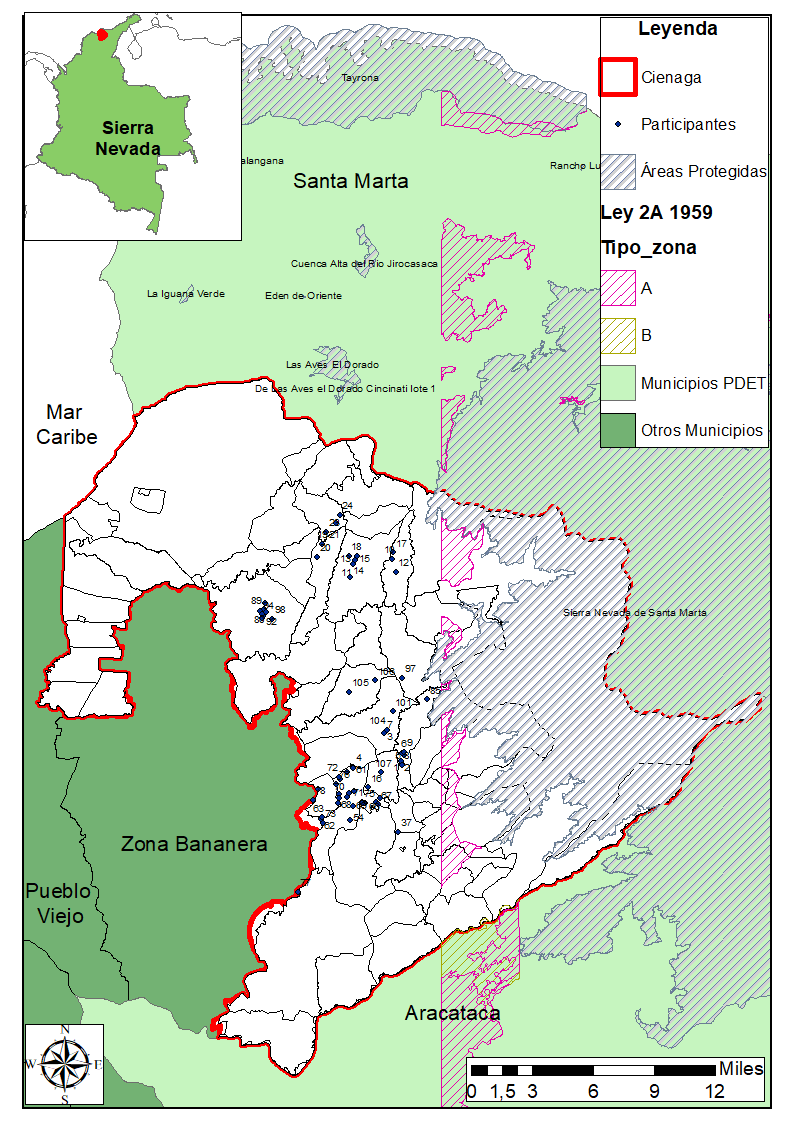 Mapa “Determinantes ambientales del proyecto IDEP0034”.Fuente: ART.OBJETIVOS DEL PROYECTOObjetivo generalFortalecer la estructura técnica, comercial y empresarial de las unidades apícolas beneficiadas en el municipio de Ciénaga, departamento de Magdalena.Objetivos específicosPromover la transferencia de tecnología en la actividad apícola de los productores beneficiarios.Fortalecer las capacidades socio empresariales en las organizaciones de apicultores identificadas.DESCRIPCIÓN COMPONENTES Y ACTIVIDADESComponente 1. Fortalecimiento del aparato productivo de la apicultura.Se contempla la entrega de activos productivos con el fin de aumentar y diversificar la producción y el rendimiento económico de los apicultores y/o campesinos que participen en el desarrollo de la iniciativa.Este componente está enmarcado dentro de las “normas técnicas” existentes y aplicables, contemplando entonces los posibles recursos necesarios para desarrollar el proceso productivo (Cría y producción de colmenas de abejas), en las que se debe tener en cuenta todos los estándares normativos referentes a las Buenas Prácticas Apícolas (BPAp) y las que tienen que ver con el proceso de cosecha y pos-cosecha (Obtención de miel y otros productos y su posterior disposición y/o transformación), para lo cual la normatividad inmediata es toda la referente a las Buenas Prácticas de Manufactura (BPM). Actividad 1: Aumento de la capacidad instalada por ApicultorColmenas de tres alzas profundas con 30 cuadros y 30 láminas de cera, 1 piquera, 1 tapa, 1 techo, 1 excluidor de reina.Núcleo de abejas de cinco cuadros con reina fecundada y seleccionada, con portanúcleo.Equipo de protección (Overol y guantes apícolas).Equipo manejo (Ahumador, palanca y cepillo). Actividad 2: Modernización de la línea de producción por AsociaciónKit extracción de miel (Centrífuga en acero inoxidable, carpa de extracción, filtro de miel, implemento y bandeja desoperculadora).Kit de beneficio de cera (Estampadora de rodillo, caldero, molde, cerificador solar).Kit de análisis de verificación de calidad previa (Ph metro-conductímetro, Refractómetro, balanza, vidriería, Estereoscopio).Servicios tecnológicos (Análisis de calidad en laboratorio).Componente 2. Programa de extensión, asistencia técnica integral y transferencia de tecnología "Jairo Marciano García" Es el proceso (Ley 1876 de 2017) de acompañamiento mediante el cual se gestiona el desarrollo de capacidades de los productores agropecuarios, su articulación con el entorno y el acceso al conocimiento, tecnologías, productos y servicios de apoyo; con el fin de hacer competitiva y sostenible su producción al tiempo que contribuye a la mejorar de la calidad de vida familiar. Por lo tanto, la extensión agropecuaria facilita la gestión de conocimiento, el diagnóstico y solución de problemas, en los niveles de producción primaria, la poscosecha y la comercialización; el intercambio de experiencias y la construcción de capacidades individuales, colectivas y sociales.El programa de extensión, asistencia técnica integral y transferencia de tecnología de la iniciativa abarca un conjunto de actividades que buscan la sostenibilidad económica del proyecto, el fortalecimiento de las organizaciones y los productores, mejorando las prácticas de gestión, aumentando la productividad y competitividad en las unidades productivas vinculadas en la iniciativa.A continuación, en la siguiente tabla se relaciona los contenidos generales que deben tenerse en cuenta para los eventos de extensión, dentro del programa, estos eventos son capacitaciones grupales con expertos en temáticas previamente identificadas y reforzadas mediante la asistencia técnica en campo:Temáticas de los eventos de extensión del programa.Fuente: ARTMediante la asistencia técnica se busca mejorar los indicadores productivos y sanitarios en el terreno, igualmente, mediante la implementación de algunas estrategias que le permitan al productor, mejorar la calidad higiénica de los productos y mejorar su perspectiva a la comercialización, haciendo un uso más sostenible de sus recursos.Componente 3. Plan de acompañamiento y fortalecimiento Socio – organizacional y empresarialContempla un “Plan de mejora de las capacidades y habilidades de gestión”  necesarias para el fortalecimiento de las organizaciones interesadas en robustecer sus procesos administrativos.  Se requiere al menos el siguiente esquema:Componente 4. Estrategia de mercadeo y comercializaciónPuesta en marcha de la estrategia y ejecución de actividades dentro de la iniciativa.  Los factores más importantes a tener en cuenta en la Estrategia de mercadeo y comercialización están:Establecer un vínculo físico entre la empresa y sus mercados para facilitar la compra de sus productos o servicios.Revisión continua de las estructuras mayoristas y de las estructuras minoristasOrganización de la logística de distribución y equipos de ventasIdentificación y atención a los actores de la cadena de distribución como centros de acopio, sucursales, plazas, franquicias, restaurantes, almacenes regionales, etc.Diseño de rutas de recolección del producto, almacenaje y transporte.Organización para el servicio de pedidos y entrega.Servicio al cliente para la atención de quejas, reclamaciones, devoluciones, solicitudes, etc.Servicio antes, durante y después de la venta.Tabla 2 Metas y Productos del proyectoESPECIFICACIONES TÉCNICASPersonalA continuación, se presenta el equipo de trabajo que realizará en campo la coordinación, logística, demostración de método y proceso, capacitación y asistencia, análisis de información y transferencia tecnológica.Para el Plan de acompañamiento y fortalecimiento socio – organizacional y empresarial y la Estrategia de mercadeo y comercialización, se contempla el siguiente personal:Especificaciones del de bienes, equipos y servicios a adquirir:Especificaciones de los bienes a entregar Para la entrega de los bienes contratados, se contempla la adquisición de estos con el transporte incluido hasta los diferentes puntos carreteables de las veredas en donde favorezcan a la mayor cantidad posible de los beneficiarios. INFORMACIÓN FINANCIERA DEL PROYECTOEl presupuesto detallado se encuentra en el estudio de mercado.REQUISITOS NORMATIVOSAcorde con las coordenadas de ubicación de los participantes del proyecto, ninguno se encuentra dentro del área de manejo ambiental presente en el municipio de Ciénaga por lo cual desde el punto de vista ambiental no se reconoce ninguna restricción para el desarrollo del proyecto.CRONOGRAMANombre del proyectoFORTALECIMIENTO DE LAS CAPACIDADES TÉCNICAS, COMERCIALES Y EMPRESARIALES DE LOS APICULTORES EN EL MUNICIPIO DE CIÉNAGA, DEPARTAMENTO DE MAGDALENA.FORTALECIMIENTO DE LAS CAPACIDADES TÉCNICAS, COMERCIALES Y EMPRESARIALES DE LOS APICULTORES EN EL MUNICIPIO DE CIÉNAGA, DEPARTAMENTO DE MAGDALENA.FORTALECIMIENTO DE LAS CAPACIDADES TÉCNICAS, COMERCIALES Y EMPRESARIALES DE LOS APICULTORES EN EL MUNICIPIO DE CIÉNAGA, DEPARTAMENTO DE MAGDALENA.Departamento(s)MagdalenaMagdalenaMagdalenaMunicipio(s)CiénagaCiénagaCiénagaLínea productivaApiculturaApiculturaApiculturaFamilias Participantes898989Organización (es) Fortalecida (s)Asociación de Productores Cafeteros Ecológicos (Camproactivo)Asociación de agricultores orgánicos de la vereda La Secreta (Agrosec)Asociación de Apicultores Conservacionistas de la Sierra nevada de Santa Marta (Apisierra)Red de Productores Ecológicos de la Sierra Nevada de Santa Marta (Red Ecolsierra)Asociación de Productores Cafeteros Ecológicos (Camproactivo)Asociación de agricultores orgánicos de la vereda La Secreta (Agrosec)Asociación de Apicultores Conservacionistas de la Sierra nevada de Santa Marta (Apisierra)Red de Productores Ecológicos de la Sierra Nevada de Santa Marta (Red Ecolsierra)Asociación de Productores Cafeteros Ecológicos (Camproactivo)Asociación de agricultores orgánicos de la vereda La Secreta (Agrosec)Asociación de Apicultores Conservacionistas de la Sierra nevada de Santa Marta (Apisierra)Red de Productores Ecológicos de la Sierra Nevada de Santa Marta (Red Ecolsierra)ID Iniciativa (s) PDETID Iniciativa (s) PDET12471892837231247189283723Duración del proyecto (meses)Duración del proyecto (meses)Doce (12) meses de ejecuciónDoce (12) meses de ejecuciónTema 1: Plan de manejo técnico pertinente a la aptitud y potencialidad apícola de la zona.Tema 1: Plan de manejo técnico pertinente a la aptitud y potencialidad apícola de la zona.Capítulos:Producción apícola.Buenas prácticas apícolas.Producción ecológica.Producción orgánica. Contenidos:Biología de la abeja.Registros y parámetros productivos.Reproducción de colmenas.Manejo productivo de colmenas y apiarios.Alistamiento de colmenas para la cosecha de miel.Flora apícola y calendarios florales.Sanidad apícolaManejo de cera y producción de láminas.Lineamientos de las buenas prácticas apícolas BPAp.Estándares de la producción orgánica.Temática dividida en seis sesiones (Jornadas) con demostraciones de método, realizándose en cuatro diferentes puntos geográficos, facilitando así la logística de transporte y acceso, adicionalmente, se minimizan los riesgos actuales originados por la pandemia. Número de personas: total de beneficiariosNúmero de eventos: 24 (seis sesiones x 4 lugares)Duración por evento: 2 horasIncluye: Auxilio de transporte, Almuerzo, hidratación, material didáctico y ayudas audiovisuales, papelería, Medidas generales de bioseguridad para reducir el riesgo de transmisión del COVID-19 o coronavirusTema 2: Calidad asociada al producto y BPM. Tema 2: Calidad asociada al producto y BPM. Contenidos:Buenas Prácticas de Manufactura.Concepto de mieles especiales.Volumen vs. Calidad Caracterización fisicoquímica, melisopalinológica y microbiológica.Empleo de herramientas de laboratorio para medición de algunos parámetros de calidad.Cosecha de miel de abejas en campo y conservación de su calidad.Educación de la familia en las labores de cosecha, envasado y almacenaje. Trazabilidad, lotes y microlotes.Temática dividida en cuatro sesiones (Jornadas) con demostraciones de método, realizándose en cuatro diferentes puntos geográficos, facilitando así la logística de transporte y acceso, adicionalmente, se minimizan los riesgos actuales originados por la pandemia. Número de personas: total de beneficiariosNúmero de eventos: 16 (cuatro sesiones x 4 lugares)Duración por evento: 2 horasIncluye: Auxilio de transporte, Almuerzo, hidratación, material didáctico y ayudas audiovisuales, papelería, Medidas generales de bioseguridad para reducir el riesgo de transmisión del COVID-19 o coronavirusTema 3: Diversificación y/o transformación dentro de la actividad apícola.Tema 3: Diversificación y/o transformación dentro de la actividad apícola.Contenidos:Concepto de valor agregado e Innovación.Normatividad en procesos de transformación.Bases de la tecnología de alimentos para los productos apícolas.Registros sanitarios, de marca y de origen.Temática desarrollada en dos sesiones (Jornadas) con demostraciones de método, realizándose en cuatro diferentes puntos geográficos, facilitando así la logística de transporte y acceso, adicionalmente, se minimizan los riesgos actuales originados por la pandemia. Número de personas: total de beneficiariosNúmero de eventos: 8 (dos sesiones x 4 lugares)Duración por evento: 2 horasIncluye: Auxilio de transporte, Almuerzo, hidratación, material didáctico y ayudas audiovisuales, papelería, Medidas generales de bioseguridad para reducir el riesgo de transmisión del COVID-19 o coronavirusETAPASComponenteActividadesPosibles ActoresETAPASComponenteActividadesPosibles ActoresDE VERIFICACIÒN Y DE AJUSTEAcompañamiento Transversal
Todos los casos-  Evaluación del plan de mejora (avances en su implementación)
- Socialización y validación de la propuesta de fortalecimiento
- Ajuste del Plan y formalización de acuerdos de corresponsabilidad y cronograma de trabajo - Líderes del proyecto en las organizaciones
- Entidad ejecutora/profesional socioempresarial
- ART
- Gobierno localDE VERIFICACIÒN Y DE AJUSTEAcompañamiento Transversal
Todos los casos- Construcción participativa de indicadores de seguimiento y diseño de la herramienta (bitácora) de seguimiento (que contenga mínimo los temas que en el presente plan se señalan)-Líderes del proyecto en las organizaciones (recomendación: diferentes a la junta directiva
- Entidad ejecutora/profesional socioempresarial
- Representantes de experiencia organizativa exitosa.IMPLEMENTACIÓNLegal y de Relacionamiento- Encuentro con otra de las organizaciones participantes del proyecto para conocer su experiencia de participación en la construcción del plan de desarrollo, su vinculación a redes u organizaciones de segundo nivel, el manejo de conflictos y controversias y tips para contratación con entidades públicas, privadas o cooperación internacional (documentado en la bitácora de la organización)- Líderes del proyecto en las organizaciones
- SENA/ Universidad
- Entidad ejecutora/profesional socioempresarial
-Cámara de Comercio de Valledupar
- Agencia de cooperación internacionalIMPLEMENTACIÓNLegal y de Relacionamiento- Acompañamiento y seguimiento a elaboración del libro de actas y el libro de asociados y entrega de información relacionada con redes, organizaciones de segundo nivel o alianzas a las cuales la organización puede articularse para fortalecer su gestión.- Líderes del proyecto en las organizaciones
- Entidad ejecutora/profesional socioempresarialIMPLEMENTACIÓNAdministrativo y Financiero- Taller práctico con herramientas aplicables a la organización, en gestión de talento humano y gestión de compras (aplicado a una experiencia organizativa similar)- Líderes del proyecto en las organizaciones
- Cámara de Comercio de Valledupar
- Entidad ejecutora/profesional socioempresarial
- SENAIMPLEMENTACIÓNAdministrativo y Financiero- Acompañamiento y seguimiento a gestiones para desarrollar o actualizar sus libros contables y elaboración de un registro en la bitácora de los tips aportados por la experiencia exitosa del primer encuentro y nuevos conocimientos autogestionados o aportados por el profesional socioempresarial.- Líderes del proyecto en las organizaciones
- Entidad ejecutora/profesional socioempresarialIMPLEMENTACIÓNTécnicoTaller Herramientas pedagógicas pertinentes y apropiadas para escenarios rurales, para transferencia de conocimientos (revisar experiencias campesino a campesino)- Líderes del proyecto en las organizaciones
- Cámara de Comercio de Valledupar
- Entidad ejecutora/profesional socioempresarial
- Universidades (Unimagdalena - programa Educación Campesina y Rural) - SENAIMPLEMENTACIÓNTécnico- Acompañamiento y seguimiento en planeación estratégica, aplicada al caso de la organización, se recomienda que como mínimo se logre plantear un objetivo de largo aliento que involucra a los asociados, la comunidad y considere el aporte de la organización al territorio.- Líderes del proyecto en las organizaciones
- Entidad ejecutora/profesional socioempresarialEVALUACIÓNTransversal- Taller de valoración de los avances logrados y proyecciones- Líderes del proyecto en las organizaciones
- Entidad ejecutora/profesional socioempresarial
- SENAComponentesIndicadoresFuentes de verificaciónSupuestosComponente 1:Fortalecimiento del aparato productivo de la apicultura.Dotar, instalar y poner en operación las colmenas e implementos para la producción, cosecha, diversificación y verificación de la calidad.Mejoramiento de la capacidad instalada de los sistemas de producción apícola y modernización de la línea de producción. Unidad de medida: Apiarios entregados.Meta: 89Informe de Gestión del operador del proyecto.Informe del equipo técnico sobre el número de colmenas e implementos instalados y en operación.Colmenas y núcleos entregados a cada beneficiario (10 unidades).Encuestas a los beneficiarios.Actas de entrega.Evidencia fotográfica.Apiarios fortalecidos con colmenas e implementos para la producción, cosecha, diversificación y verificación de la calidadLa apicultura en Ciénaga es fortalecida mediante el aumento de la capacidad instalada y modernización de la línea de producción.Las unidades productivas apícolas son dotadas con colmenas e implementos para mejorar la capacidad instalada y modernizar la línea de producción.Componente 2: Programa de extensión, asistencia técnica integral y transferencia de tecnología.Visitar los predios para hacer   acompañamiento técnico con un enfoque en BPAp y transferencia de tecnología.Visitas técnicas realizadas a los predios de los beneficiarios.Unidad de medida: Número de visitas a predios.Meta: 1068Porcentaje.Meta: 100%Eventos de Extensión y Transferencia de tecnología.Unidad de medida: Número de eventos.Meta: 48Porcentaje.Meta: 100%Informe de Gestión del operador del proyecto.Evidencias de asistencia técnica (recomendaciones técnicas, fotos, etc.)Informe de seguimiento de asistencia técnica.Informe de asistencia con Listados firmados por cada sesión de capacitación.La asistencia técnica tiene una cobertura del 100% a los beneficiarios del proyecto.Los extensionistas realizan el acompañamiento técnico a los apicultores de acuerdo a los lineamientos del proyecto y las necesidades identificadas en cada unidad productiva.Componente 3:Plan de acompañamiento y fortalecimiento socio – organizacional y empresarial. Formular el plan de acompañamiento y fortalecimiento a cada organización beneficiaria en aspectos socio - organizacionales y empresariales.Organizaciones de apicultores asistidos y fortalecidos socio – organizacional y empresarialmente.Unidad de medida: Número Organizaciones apícolas.Meta: 4 (Agrosec, Camproactivo, Apisierra y Ecolsierra). Informe de asistencia con Listados firmados por cada sesión de capacitación.Canales de comercialización alcanzados.Incremento en ventas de miel y sus derivados.Contratos de compra establecidos.Las organizaciones apícolas son capacitadas y retroalimentadas mediante el plan de fortalecimiento de acuerdo a las capacidades y habilidades identificadas en cada una de ellas.Componente 4:Estrategia de mercadeo y comercialización. Desarrollar estrategias de mercadeo y comercialización dirigidas a la población de apicultores beneficiarios.Apicultores capacitados y favorecidos por las estrategias de mercadeo y comercialización propuestas por el equipo experto del proyecto.Unidad de medida: beneficiarios capacitados.Meta: 89Evento de lanzamientoUnidad de medida: Número de eventos realizadosMeta: 1.Acceso a nuevos mercados.Medios de publicidad y promoción del producto (redes sociales, página web, etc.).  Estrategias para el posicionamiento del producto en el mercado, precios, distribución y promoción.Sesiones y eventos realizados.Los apicultores beneficiados mejoraron el mercadeo y la comercialización de la miel y sus derivados. Las estrategias de mercadeo y comercialización propuestas en el proyecto satisfacen las necesidades productivas y económicas de los apicultores beneficiados.CARGOACTIVIDADPERFIL PROFESIONALCoordinador del programa.Labores administrativas y técnicas, con respecto al cumplimiento de los objetivos del proyecto y supervisor de las actividades que se desprenden de cada componente.Un (1) profesional especializado con conocimientos en sistemas de producción apícola (Zootecnista, Biólogo, Ing. Agrónomo), preparado en administración, genética y mejoramiento, desarrollo rural, sanidad animal, bioestadística y tecnología de alimentos.Experiencia Específica en Apicultura, Mínima: 5 años, de los cuales tres (3) sean en la región de la Sierra Nevada de Santa Marta.Periodo de contratación: 12 mesesAcompañamiento y asistencia técnica integral.Instrucción en campo de las labores y actividades técnicas del proceso apícola en especial las que tienen que ver con el énfasis del proyecto. Dos (2) profesionales (Zootecnistas, Biólogo, Ing. Agrónomo) con énfasis en sistemas de producción apícolaExperiencia Específica en Apicultura, Mínima: 2 años, de los cuales uno (1) sean en la región de la Sierra Nevada de Santa Marta.Periodo de contratación: 12 mesesAcompañamiento y asistencia técnica integral.Capacitaciones de extensión, con énfasis sobre el Plan de Manejo Técnico para la zona y en BPAp. Dos (2) técnicos/tecnólogos expertos en sistemas de producción apícola con experiencia en asistencia técnica rural y conocimiento de la zona.Experiencia Específica Mínima: 2 añosPeriodo de contratación: 12 mesesCARGOACTIVIDADPERFIL PROFESIONALDirector comercialLas funciones del profesional están enmarcadas dentro de la Elaboración del Plan de acompañamiento y fortalecimiento socio – organizacional y empresarial y la Estrategia de mercadeo y comercialización, dirigidas a la población de apicultores beneficiarios y su respectiva puesta en marcha para la venta y comercialización de productos apícolas, así como el desarrollo de las estrategias de posicionamiento y comercialización. Estará encargado de la gestión comercial inicial del proyecto y a su vez de capacitar y entrenar a las personas encargadas por las organizaciones para tal fin. Estará a cargo de atender negociaciones, organizar y asistir a ferias promocionales y clientes corporativos en general. Llevar registros, seguimiento y control de las ventas.Formación Académica Mínima: Profesional en Mercadeo y Publicidad, Administración de Empresas, Ingeniería IndustrialExperiencia General / Específica Mínima: 2 años, con experiencia de trabajo con organizaciones campesinasPeriodo de contratación: 11 mesesMercadeo digitalLas funciones del Técnico o Profesional se basan en apoyar la formulación o elaboración del Plan de acompañamiento y fortalecimiento socio – organizacional y empresarial y la Estrategia de mercadeo y comercialización, además,  será responsable de construir y administrar la comunidad online y gestionar la identidad y la imagen de marca, creando y manteniendo relaciones estables y duraderas con sus clientes, realizar seguimiento a las redes sociales y sus seguidores siendo consecuente con la Estrategia de mercadeo y comercialización definida. Estará a cargo de apoyar negociaciones, organizar y asistir a ferias promocionales y clientes corporativos en general. Llevar registros, seguimiento y control de las ventas.Formación Académica Mínima: técnico o profesional en sistemas, Publicidad, Mercadeo o afines.Experiencia General / Específica Mínima: 2 añosPeriodo de contratación: 10 mesesDESCRIPCIÓNUNIDADCANT.Colmenas de tres alzas
Cada colmena cuenta con:
Alzas profundas tipo langstroth, en madera caracolí…...........   3
Cuadros alambrados con ojete en madera caracolí…...........   25
Láminas de cera estampada nacional..................................     25
Piquera en madera caracolí.................................................       1
Techo en lámina Galvanizada, con marco en madera caracolí..1
Tapa Interna en madera caracolí............................................    1
Base en varilla corrugada 12mm............................................     1
Malla para propóleo..............................................................       1Unidad890Núcleo de abejas de cuatro cuadros con reina fecundada, seleccionada y marcada, con porta núcleo, abejas propias de la región.Unidad890Equipo de protección (Overol en dril grueso #2 y Par guantes en cuero)Overol tipo piloto con careta tipo esgrima. Guantes en vaqueta para apicultura con extensión en dril.Unidad178Equipo para manejoIncluye:Ahumador de chapa de acero inoxidable. Palanca apicultor fabricada en acero. Cepillo desabejador ideal para desabejar los cuadros.Unidad89Equipos para extracción de mielIncluye:Centrifuga en acero inoxidable con patas con capacidad para 4 marcos, Toldillo para extracción con división interna, de 6m largo por 2m ancho con tela en el techo impermeable, Colador en acero inoxidable de doble filtro, Bandeja desoperculadora en acero inoxidable, Desoperculador plástico)Unidad4Kit de beneficio de ceraIncluye: Estampadora de rodillo, caldero, molde, cerificador solar.Estampadora de cera de abejas con rodillo grabado, con estructura y engranajes en hierro, lo que ofrece resistencia en el trabajo y buenos resultados en el marcado de la cera. Fundidora de cera a vapor 115litros. Permite deshacer cuadros de cera viejos, trozos de panales, láminas rotas, etc.  Cerificador solar fabricado totalmente en acero inoxidable 18/10. Dispone de cuatro patas, red y colector de cera desmontable aislado con doble acristalamiento. Cubierta de policarbonato transparente de 4 mm con protección UV (para exterior); excelente para retener el calor dentro del cerificador. Los panales viejos, colocados sobre la malla del cerificador, sueltan, por exposición al sol, una cera de primera calidad. La cera liquida vierte directamente en los moldes formando los bloques de cera en amarillo. Tiene unas medidas de 680x680mm.Unidad4Kit de análisis de verificación de calidad previaIncluye:Ph-metro: Rango de medición: 0,0-14,0. Resolución: 0,1. Precisión: ± 0,1 pH (20 °C) ± 0,2. Compensación de temperatura: 0 - 50 °C (32-122 °F). Calibrable.Conductímetro: Instrumento de bolsillo, fiable que asegura lecturas rápidas y precisas de conductividad (CE) y sólido.Refractómetro: Brix escala: 0 a 90% Brix; Temperatura de referencia: 20 °C
ATC (compensación automática de temperatura) Rango de compensación: 10 °C 30 °C (50 °F-86 °F), Calibración Manual con controlador de minitornillo (incluido)Balanza: Balanza de precision, fabricada en ABS de alta resistencia, display de alta visibilidad, plato en acero inoxidable, bateria recargable con adptador. Capacidad: 500 - 600g x 0.1gVidriería de laboratorio para medición volumétrica Estereoscopio: Microscopio estéreo, relación de ampliación: 500X y menos, Material: Metal, Características: Alta Definición, Tubo del enfocado: Trinocular, magnificación: 7x a 45xUnidad4Servicios tecnológicos (Análisis de calidad en laboratorio).Análisis a realizar a los diversos productos apícolas (miel, polen y propóleos:Humedad por refractometría en mielCenizasMinerales (Na, K, Ca, Mg, Zn, Cu, Fe) mediante espectroscopia de abs. atómicapH y Conductividad eléctrica en mielAcidez libre y lactónica en mielRotación especifica en mielSólidos insolubles en mielActividad diastasa en mielHidroximetilfurfural (HMF) en mielDeterminación de color en escala Pfund en mielDeterminación de color mediante colorimetría triestímuloAzúcares reductores totales y sacarosa aparente en mielAzucares por HPLC: sacarosa, fructosa y glucosaPerfil aromático por nariz electrónicaContenido de fenoles totales por Folin-CiocalteuActividad antioxidante por el método de TEAC (ABTS)Actividad antioxidante por el método de FRAPGlucosa oxidasa en mielDeterminación de humedad, grasa, proteína fibra dietaria y fibra cruda en polenDeterminación de vitamina E en polenActividad de agua en polenDeterminación de carotenoides y flavonoides en polenAcidez libre en polenElaboración de la tabla nutricional (Res. 333 de 2011 de Min. de Protección Social.Unidad4ACTIVIDADMESESMESESMESESMESESMESESMESESMESESMESESMESESMESESMESESMESESACTIVIDAD123456789101112Fortalecimiento del aparato productivo de la apicultura: $499.200.000Fortalecimiento del aparato productivo de la apicultura: $499.200.000Fortalecimiento del aparato productivo de la apicultura: $499.200.000Fortalecimiento del aparato productivo de la apicultura: $499.200.000Fortalecimiento del aparato productivo de la apicultura: $499.200.000Fortalecimiento del aparato productivo de la apicultura: $499.200.000Fortalecimiento del aparato productivo de la apicultura: $499.200.000Fortalecimiento del aparato productivo de la apicultura: $499.200.000Fortalecimiento del aparato productivo de la apicultura: $499.200.000Fortalecimiento del aparato productivo de la apicultura: $499.200.000Fortalecimiento del aparato productivo de la apicultura: $499.200.000Fortalecimiento del aparato productivo de la apicultura: $499.200.000Fortalecimiento del aparato productivo de la apicultura: $499.200.000Consecución de un proveedor y compra de colmenas, núcleos de abejas e implementos de producciónConsecución de un proveedor y compra de implementos para la cosecha, la diversificación y verificación de la calidadTransportar las colmenas, implementos y materiales hasta los predios (costo incluido en el precio).Dotación e instalación de colmenas e implementos para la producción.Traslado y entrega de núcleos de abejasDiciembreDotación e instalación de implementos para la cosecha, la diversificación y verificación de la calidad.Puesta en funcionamiento de la capacidad instalada y la modernización de la línea de producción.Seguimiento a la inversión.Programa de extensión, asistencia técnica integral y transferencia de tecnología: $189.600.000Programa de extensión, asistencia técnica integral y transferencia de tecnología: $189.600.000Programa de extensión, asistencia técnica integral y transferencia de tecnología: $189.600.000Programa de extensión, asistencia técnica integral y transferencia de tecnología: $189.600.000Programa de extensión, asistencia técnica integral y transferencia de tecnología: $189.600.000Programa de extensión, asistencia técnica integral y transferencia de tecnología: $189.600.000Programa de extensión, asistencia técnica integral y transferencia de tecnología: $189.600.000Programa de extensión, asistencia técnica integral y transferencia de tecnología: $189.600.000Programa de extensión, asistencia técnica integral y transferencia de tecnología: $189.600.000Programa de extensión, asistencia técnica integral y transferencia de tecnología: $189.600.000Programa de extensión, asistencia técnica integral y transferencia de tecnología: $189.600.000Programa de extensión, asistencia técnica integral y transferencia de tecnología: $189.600.000Programa de extensión, asistencia técnica integral y transferencia de tecnología: $189.600.000Contratación del personal requerido para la asistencia técnica ($189.600.000).Visitas técnicas a nivel predial.Plan de acompañamiento y fortalecimiento socio – organizacional y empresarial: $143.350.000Plan de acompañamiento y fortalecimiento socio – organizacional y empresarial: $143.350.000Plan de acompañamiento y fortalecimiento socio – organizacional y empresarial: $143.350.000Plan de acompañamiento y fortalecimiento socio – organizacional y empresarial: $143.350.000Plan de acompañamiento y fortalecimiento socio – organizacional y empresarial: $143.350.000Plan de acompañamiento y fortalecimiento socio – organizacional y empresarial: $143.350.000Plan de acompañamiento y fortalecimiento socio – organizacional y empresarial: $143.350.000Plan de acompañamiento y fortalecimiento socio – organizacional y empresarial: $143.350.000Plan de acompañamiento y fortalecimiento socio – organizacional y empresarial: $143.350.000Plan de acompañamiento y fortalecimiento socio – organizacional y empresarial: $143.350.000Plan de acompañamiento y fortalecimiento socio – organizacional y empresarial: $143.350.000Plan de acompañamiento y fortalecimiento socio – organizacional y empresarial: $143.350.000Plan de acompañamiento y fortalecimiento socio – organizacional y empresarial: $143.350.000Contratación del personal de acompañamiento y fortalecimiento socio – organizacional y empresarial.Plan de mejora de las capacidades y habilidades de gestión necesarias para el fortalecimiento de las organizaciones interesadas en robustecer internamente su colectivoEventos de capacitación (Plan de manejo técnico pertinente a la aptitud y potencialidad apícola de la zona)Evento de capacitación (Diversificación y/o transformación dentro de la actividad apícola) ($48.000.000).Estrategia de mercadeo y comercialización: $52.800.000Estrategia de mercadeo y comercialización: $52.800.000Estrategia de mercadeo y comercialización: $52.800.000Estrategia de mercadeo y comercialización: $52.800.000Estrategia de mercadeo y comercialización: $52.800.000Estrategia de mercadeo y comercialización: $52.800.000Estrategia de mercadeo y comercialización: $52.800.000Estrategia de mercadeo y comercialización: $52.800.000Estrategia de mercadeo y comercialización: $52.800.000Estrategia de mercadeo y comercialización: $52.800.000Estrategia de mercadeo y comercialización: $52.800.000Estrategia de mercadeo y comercialización: $52.800.000Estrategia de mercadeo y comercialización: $52.800.000Contratación del personal de mercadeoEstrategias para el producto, estrategias para el precio, estrategias para la plaza (o distribución), y estrategias para la promoción (o comunicación)Establecer alianzas con el SENA y la Cámara de Comercio para desarrollar el programa de formación.Apoyo a la supervisión del proyecto: $49.200.000Apoyo a la supervisión del proyecto: $49.200.000Apoyo a la supervisión del proyecto: $49.200.000Apoyo a la supervisión del proyecto: $49.200.000Apoyo a la supervisión del proyecto: $49.200.000Apoyo a la supervisión del proyecto: $49.200.000Apoyo a la supervisión del proyecto: $49.200.000Apoyo a la supervisión del proyecto: $49.200.000Apoyo a la supervisión del proyecto: $49.200.000Apoyo a la supervisión del proyecto: $49.200.000Apoyo a la supervisión del proyecto: $49.200.000Apoyo a la supervisión del proyecto: $49.200.000Apoyo a la supervisión del proyecto: $49.200.000Contratación del apoyo a la supervisión.Apoyo a la supervisiónImplementación del proyecto: $243.189.370Implementación del proyecto: $243.189.370Implementación del proyecto: $243.189.370Implementación del proyecto: $243.189.370Implementación del proyecto: $243.189.370Implementación del proyecto: $243.189.370Implementación del proyecto: $243.189.370Implementación del proyecto: $243.189.370Implementación del proyecto: $243.189.370Implementación del proyecto: $243.189.370Implementación del proyecto: $243.189.370Implementación del proyecto: $243.189.370Implementación del proyecto: $243.189.370Aplicación de medidas de bioseguridad COVID-19Implementación del proyecto